Aufbau und Funktion der Lunge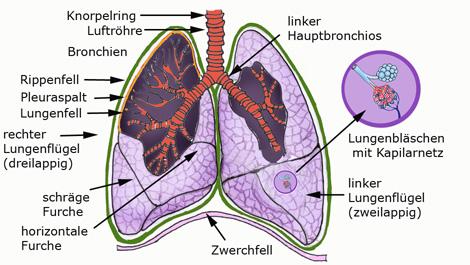 Funktion: ist dafür zuständig, dem Körper Sauerstoff zuzuführen; Wasser- und WärmehaushaltLungenvolumen: Als Lungenvolumen bezeichnet man die verschiedenen Rauminhalte der Lunge, welche die Luft im Rahmen der Atmung einnimmt. Sie bestimmen sich durch die Inspiration (Atemluft gelangt in die Lunge) und Exspiration (Atemluft geht aus der Lunge zurück)Vitalkapazität: maximale Luftmenge, die nach einem Atemzug wieder ausgeatmet werden kann bei sportlicher Belastung steigen die WerteAtmungBrustatmungKontraktion des Zwischenrippenmuskels  Rippen heben sich und somit auch der BrustkorbBrustraum wird größerBrustbein wird durch die hochgezogenen Rippen mitgezogenLunge liegt an der Brustkorbwand  elastische Lungenflügel folgen der Bewegung  Ausweitung des RaumesRippenfell: im inneren des Brustkorbs direkt an den Rippen  geht mit der Bewegung mitBrustkorb hebt sich  Unterdruck in der LungeLungenflügel saugen Außenluft an (über Mund/Nase, Rachen, Luftröhre)Ausatmung: Zwerchfell entspannt sich, Brustraum verkleinert sich, Lungenflügel werden zurückgedrängt, Atemluft strömt aus der Lunge, Brustkorb und Bauchmuskeln gehen beim Ausatmen passiv mitBauchatmung (Zwerchfellatmung)Anspannung des Zwerchfells  Zwerchfell wird nach unten gedrücktBrustraum wird in Längsrichtung (nach unten) vergrößertUnterdruck im Brustraum  Luft wird in die Lunge eingesogenLungenflügel (am Brustkorb) dehnen sich aus  saugen Außenluft an, die in die Lunge einströmtBeim Einatmen wir somit durch die Abflachung des Zwerchfells der Platz unterhalb vom Zwerchfell geringerGrundvorgänge bei der KontraktionImpuls an motorische Endplatte  SpannungsänderungMyosin- und Aktinfilamente gleiten aneinander vorbeiAktinfilamente werden in die Mysosinzwischenräume gezogenZunächst Myosinköpfchen fest mit Aktinfilament verbundenAnlagerung von ATP, Verminderung von Ca++ Konzentration Myosinköpfchen löst sich vom AktinMyosinköpfchen spaltet ATP in ADP+P  Energie für Aufrichtung des KöpfchenCa++ Konzentration steigt  Myosinkopf lagert sich ans benachbarte Aktinfilament anAktin will P freisetzen und Myosinkopf ATP, Verspannung des Kopfes, Myosinkopf kippt umSarkomer verkürzt sichH- und I-Abschnitte werden schmalerSarkomer auf 60% der Ruhelänge  Aktinfilamente treffen in der Mitte des A-Abschnittes aufeinander und die Myosinfilamente stoßen gegen die Z-Scheiben  Kontraktion durch Z-StreifenMuskeldehnung Aktinfilamente werden aus den A-Abschnitten herausgezogen1. Glykolyse, 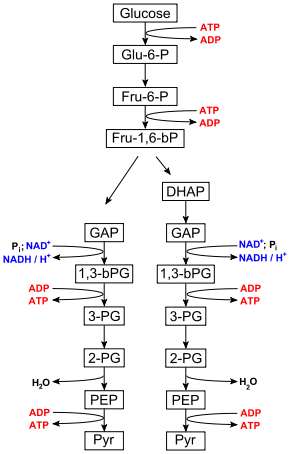 2. Zitronensäurezyklus (3x wird NAD reduziert (6x insgesamt), 2x CO2 abgespalten (6x insgesamt), 1x FAD reduziert, 1x ATP entsteht, 10x NADH +H+ pro Glucosemolekül)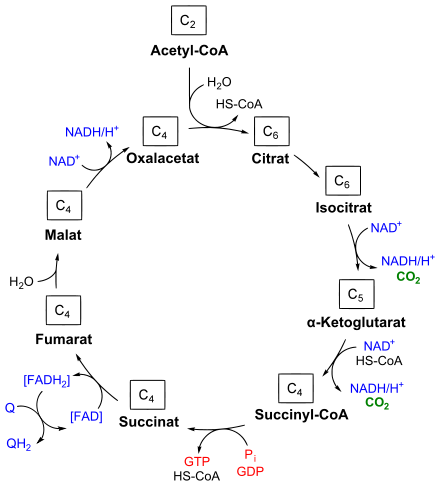 3. AtmungsketteElektronen werden von dem einen Stoff zum anderen übergebenEnergie entsteht